Schooner Eliza Hanson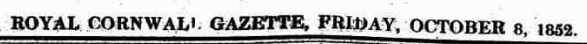 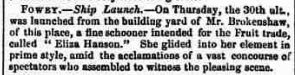 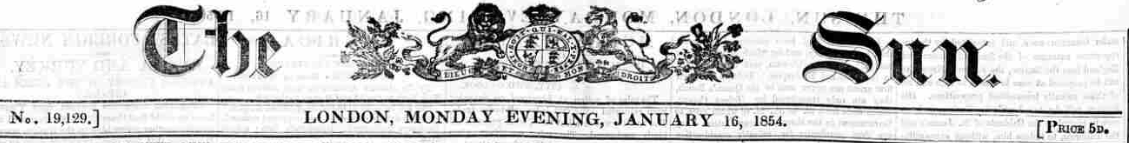 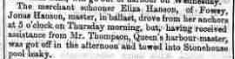 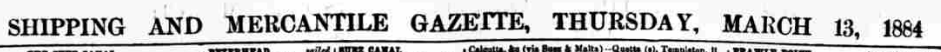 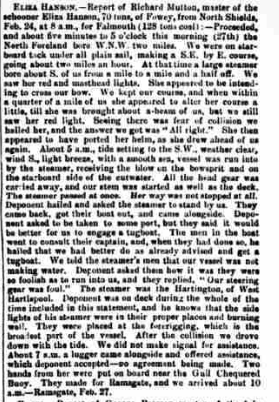 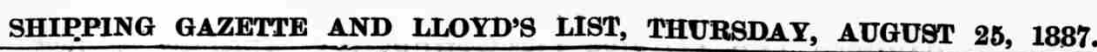 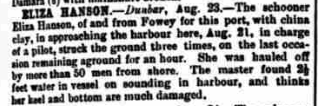 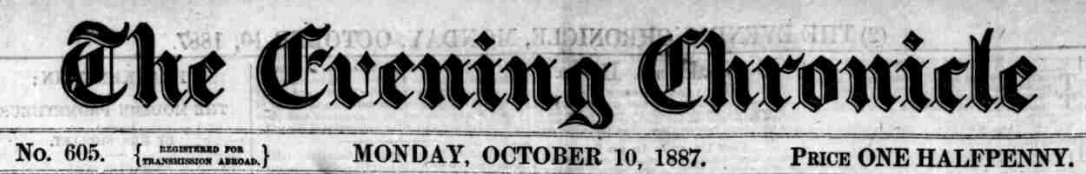 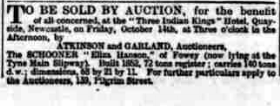 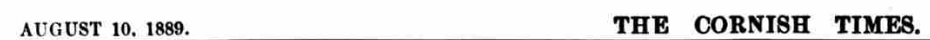 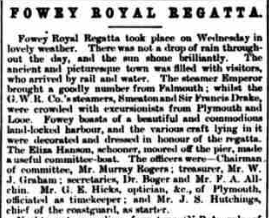 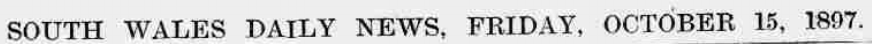 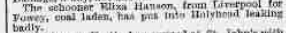 Vessel NameOfficial NumberOfficial NumberSignal lettersRig /Type Where builtWhere builtBuilderBuilderYear builtYear builtYear builtYear endYear endreg tonsreg tonsELIZA HANSON1765317653MHNTschoonerschoonerFoweyFoweyWilliam BrokenshireWilliam Brokenshire1852185218521897189783  OWNERS/ MANAGERS/REGISTRATION DETAILS  OWNERS/ MANAGERS/REGISTRATION DETAILSNotesNotesNotesNotesNotesNotesNotesNotesNotesMASTERSMASTERSMASTERSMASTERSMASTERSMASTERSregistered in Fowey 16th November 1852.1870 John Kendall, Polruan1875 Mrs Mary Ann Kendall, Polruan1876  Geo B. Brokenshire, Fowey 1892 Thomas Mutton, Penpol /George H Bate, Polruanregistered in Fowey 16th November 1852.1870 John Kendall, Polruan1875 Mrs Mary Ann Kendall, Polruan1876  Geo B. Brokenshire, Fowey 1892 Thomas Mutton, Penpol /George H Bate, Polruan12th January 1854 driven ashore but was got off with help of Queens harbour Master and taken to Stonehouse leaking badly. Register closed 189712th January 1854 driven ashore but was got off with help of Queens harbour Master and taken to Stonehouse leaking badly. Register closed 189712th January 1854 driven ashore but was got off with help of Queens harbour Master and taken to Stonehouse leaking badly. Register closed 189712th January 1854 driven ashore but was got off with help of Queens harbour Master and taken to Stonehouse leaking badly. Register closed 189712th January 1854 driven ashore but was got off with help of Queens harbour Master and taken to Stonehouse leaking badly. Register closed 189712th January 1854 driven ashore but was got off with help of Queens harbour Master and taken to Stonehouse leaking badly. Register closed 189712th January 1854 driven ashore but was got off with help of Queens harbour Master and taken to Stonehouse leaking badly. Register closed 189712th January 1854 driven ashore but was got off with help of Queens harbour Master and taken to Stonehouse leaking badly. Register closed 189712th January 1854 driven ashore but was got off with help of Queens harbour Master and taken to Stonehouse leaking badly. Register closed 1897Jonas Hanson 1854                 Richard Mutton 1883-1896Jonas Hanson 1854                 Richard Mutton 1883-1896Jonas Hanson 1854                 Richard Mutton 1883-1896Jonas Hanson 1854                 Richard Mutton 1883-1896Jonas Hanson 1854                 Richard Mutton 1883-1896Jonas Hanson 1854                 Richard Mutton 1883-1896